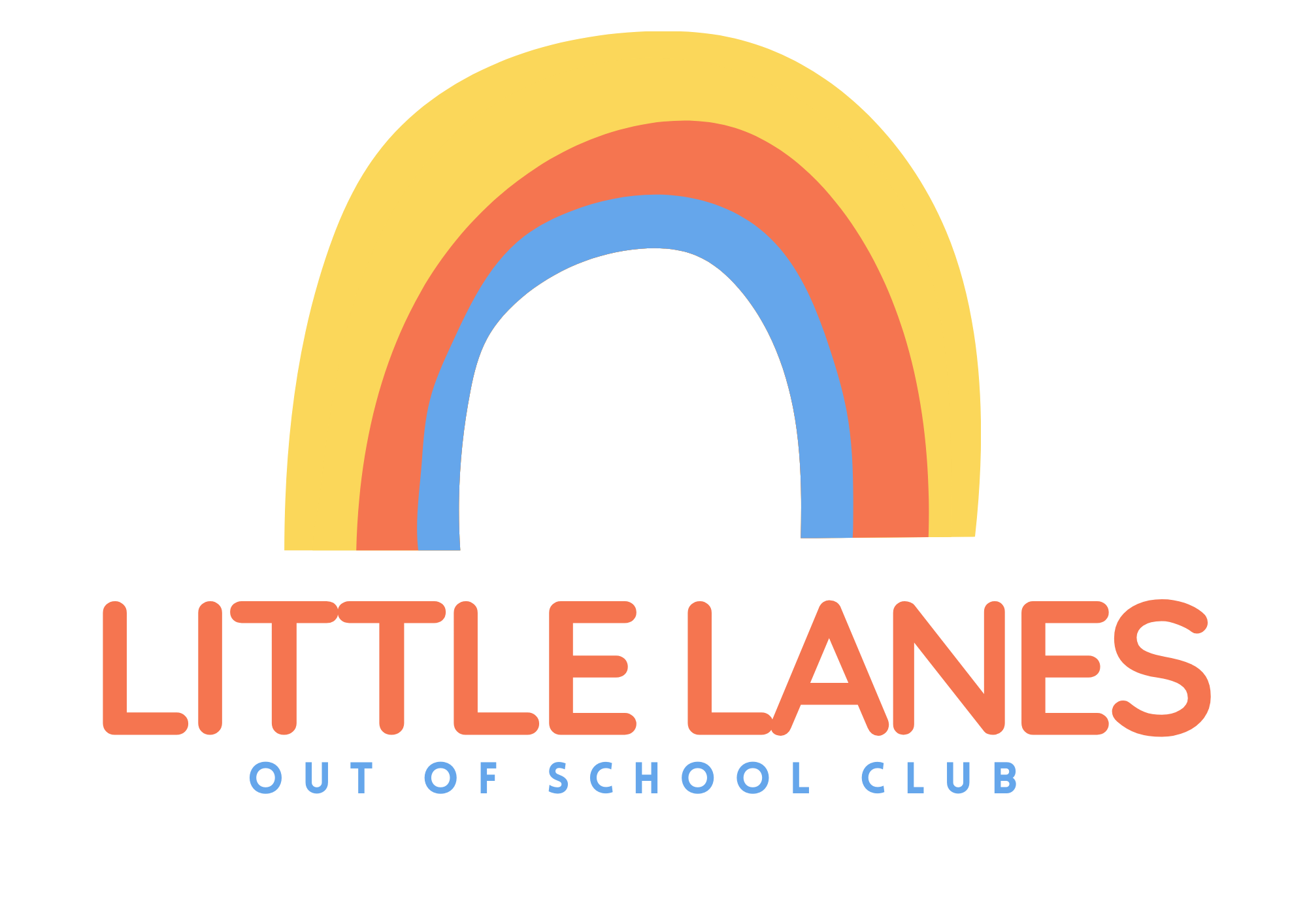 Little Lanes end of year party booking form - £10 each13th December 2024 at Little Lanes dining hall 3:10-5:45.Please return this form along with an envelope with your child's name on and payment in.Little Lanes end of year party menuMargarita pizza (non-dairy alternative for children with allergies)Vegetable and fruit platterChocolate biscuitsReady salted crisps Cup drink - JuiceIf your childs never been to little lanes please fill in the below.BUY A GIFT - £2 each CHILDS NAME______________Total number of gifts _________Names + Ages of each recipientRAFFLE - £1 strips I would like _____ raffles please. ***Profits from our raffle and buy a gift will be split between multiple charities. Childs name Childs year/classDoes your child have any allergies I agree to my child having photos taken at the partyYES/NOI agree to photos being used on Little Lanes website and social media YES/NOI have read over the menu for the party and agree for my child to eat.Please sign hereParent or guardian's name Parent or guardian's contact number Emergency contacts details NAMEAGE